CARNEGIE BOROUGH  POLICE DEPARTMENT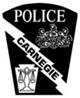 DAILY LOGPage 1 of 2CARNEGIE BOROUGH  POLICE DEPARTMENTDAILY LOGPage 2 of 2INCIDENTSTREETACTIVITYBOROUGHDATE2018-05020ACADEMYTRAFFIC CRASH - REPORTABLE  NON-INJURYCARNEGIE BOROUGH6/21/2018 19:442018-05019ARCHACCIDENT - PERSONAL INJURYCARNEGIE BOROUGH6/21/2018 18:562018-04997CAMPBELLS RUNSUSPICIOUS ACTIVITYCARNEGIE BOROUGH6/21/2018 0:232018-05006CAMPBELLS RUNTRAFFIC STOPCARNEGIE BOROUGH6/21/2018 9:202018-05013CAMPBELLS RUNPATROL ACTION - WELFARE CHECKCARNEGIE BOROUGH6/21/2018 13:472018-04998CAPITALASSIST - AMBULANCECARNEGIE BOROUGH6/21/2018 0:392018-05002CAPITALPATROL ACTION - TOWERSCARNEGIE BOROUGH6/21/2018 4:002018-05004CAPITALANIMAL - OTHERCARNEGIE BOROUGH6/21/2018 8:092018-04999CHESTNUTPATROL ACTION - BUSINESS CHECKCARNEGIE BOROUGH6/21/2018 2:452018-05001CHESTNUTSUSPICIOUS ACTIVITYCARNEGIE BOROUGH6/21/2018 4:452018-05021DIAMONDNOISE/LOUD MUSICCARNEGIE BOROUGH6/21/2018 23:142018-05022EAST MAINTRAFFIC TARGETCARNEGIE BOROUGH6/21/2018 23:552018-05010KENNEDYDOMESTICCARNEGIE BOROUGH6/21/2018 10:002018-05008LIBRARYALARMCARNEGIE BOROUGH6/21/2018 10:382018-05015LOGANANIMAL - OTHERCARNEGIE BOROUGH6/21/2018 15:542018-05007MAINTRAFFIC TARGETCARNEGIE BOROUGH6/21/2018 10:002018-05014MANSFIELDTHEFT - UNDER $50 - BICYCLESCARNEGIE BOROUGH6/21/2018 12:552018-05018MANSFIELDHAZARDCARNEGIE BOROUGH6/21/2018 17:512018-05011MORROWDEATH - SUDDENCARNEGIE BOROUGH6/21/2018 12:382018-05016MOUNTAINTRAFFIC/PARKING PROBLEMCARNEGIE BOROUGH6/21/2018 14:352018-05009REAMERFRAUD - ACCESS DEVICE FRAUDCARNEGIE BOROUGH6/21/2018 11:402018-05017SIXTHMENTAL HEALTHCARNEGIE BOROUGH6/21/2018 16:242018-05000VETERANSPOLICE INFORMATIONCARNEGIE BOROUGH6/21/2018 1:082018-05005VETERANSTRAFFIC/PARKING PROBLEMCARNEGIE BOROUGH6/21/2018 9:002018-05012VETERANSASSIST OTHER AGENCYCARNEGIE BOROUGH6/21/2018 11:502018-05003WASHINGTONSUSPICIOUS ACTIVITY 911 HANGUP CALLCARNEGIE BOROUGH6/21/2018 4:53INCIDENTSTREETACTIVITYBOROUGHDATE